ARBRE DE NOEL…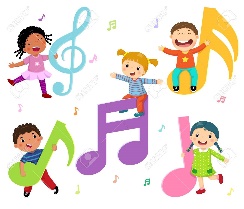 Samedi 10 décembre 2022, l’Arbre de Noël de l’école a réuni petits et grands… 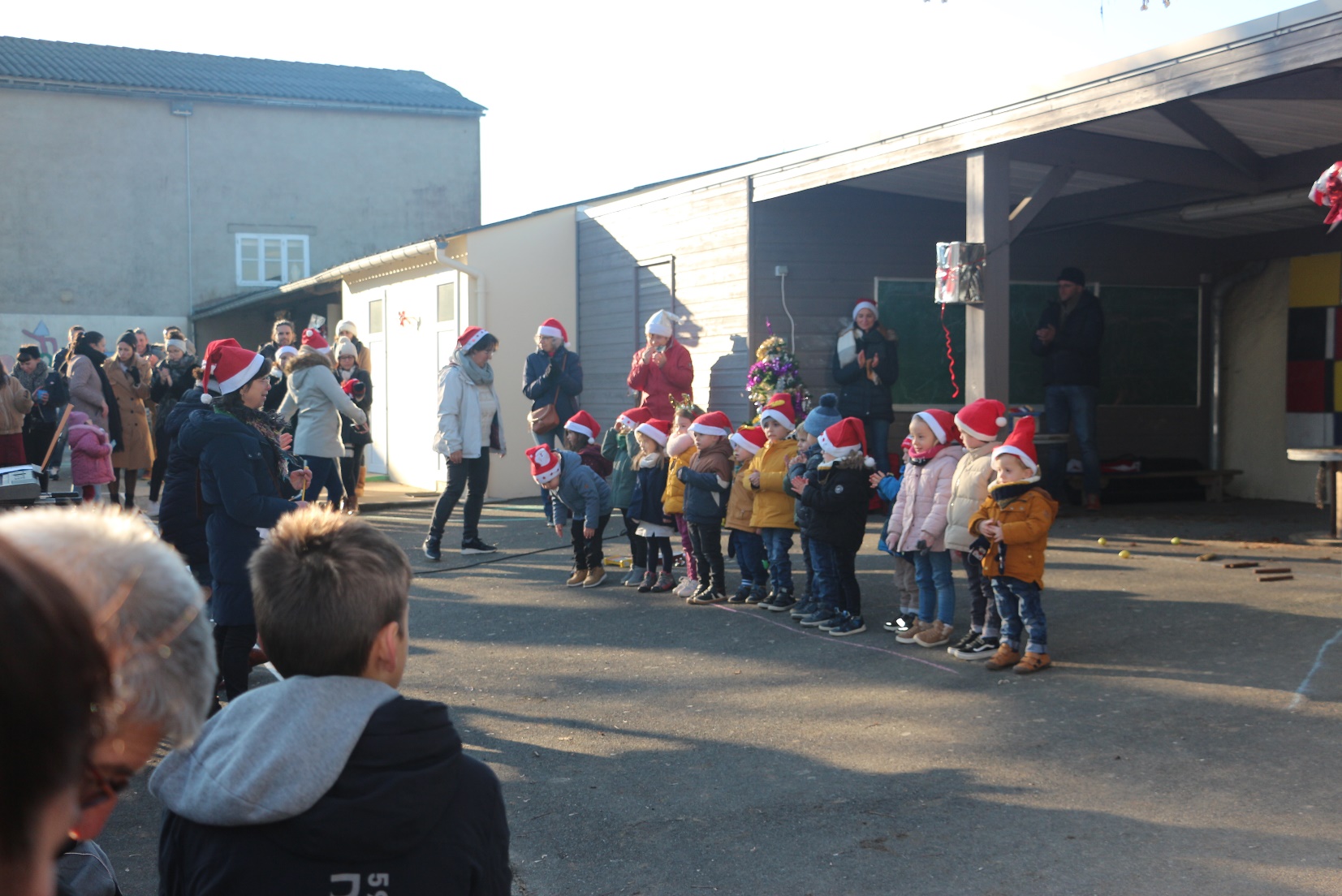 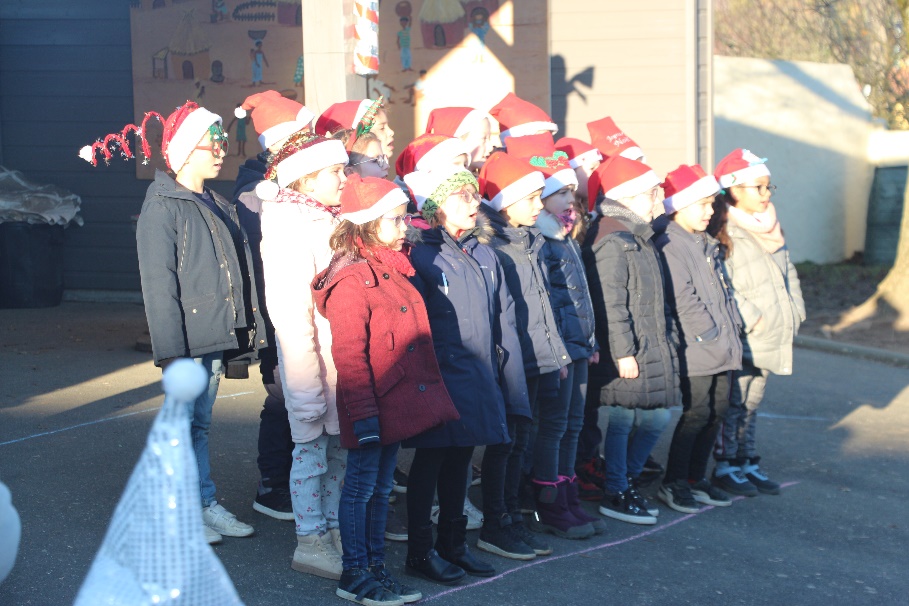 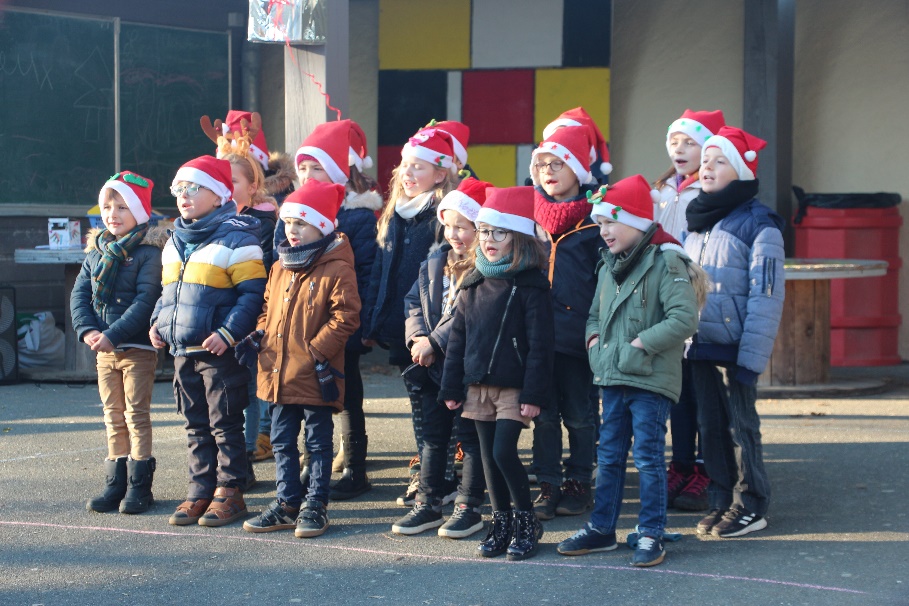 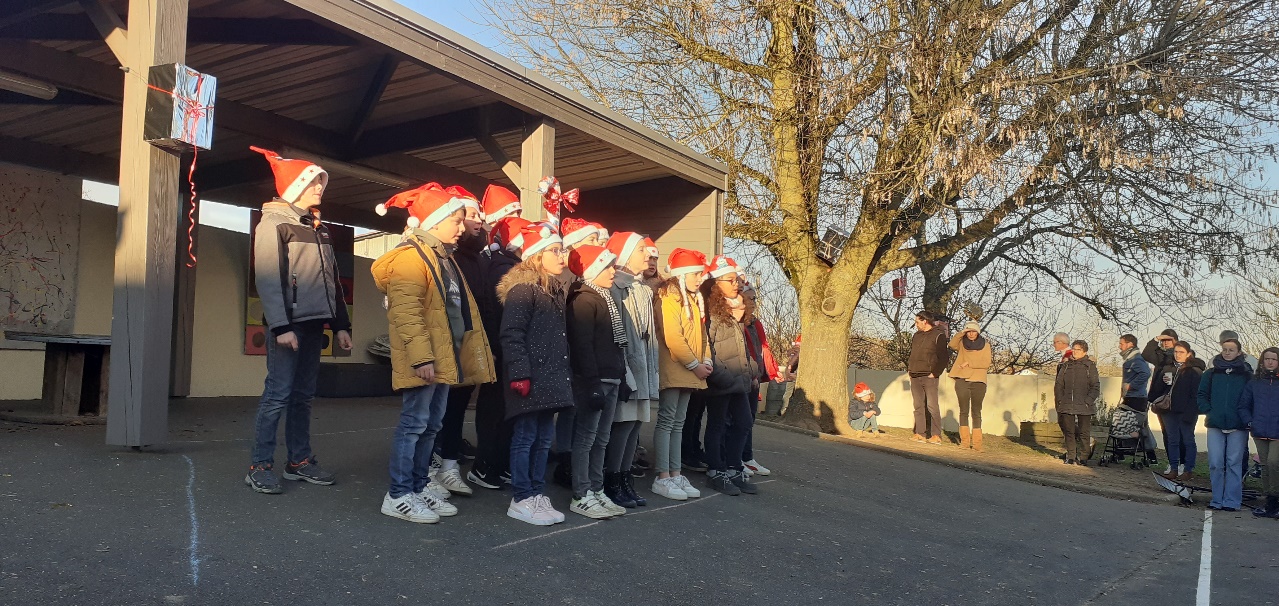 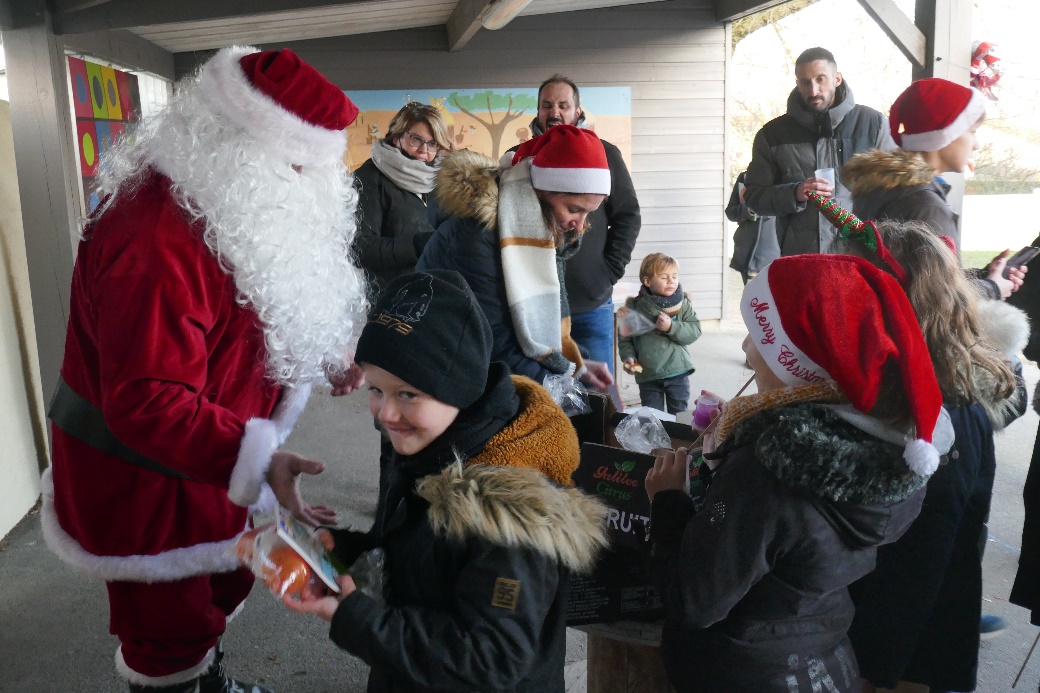 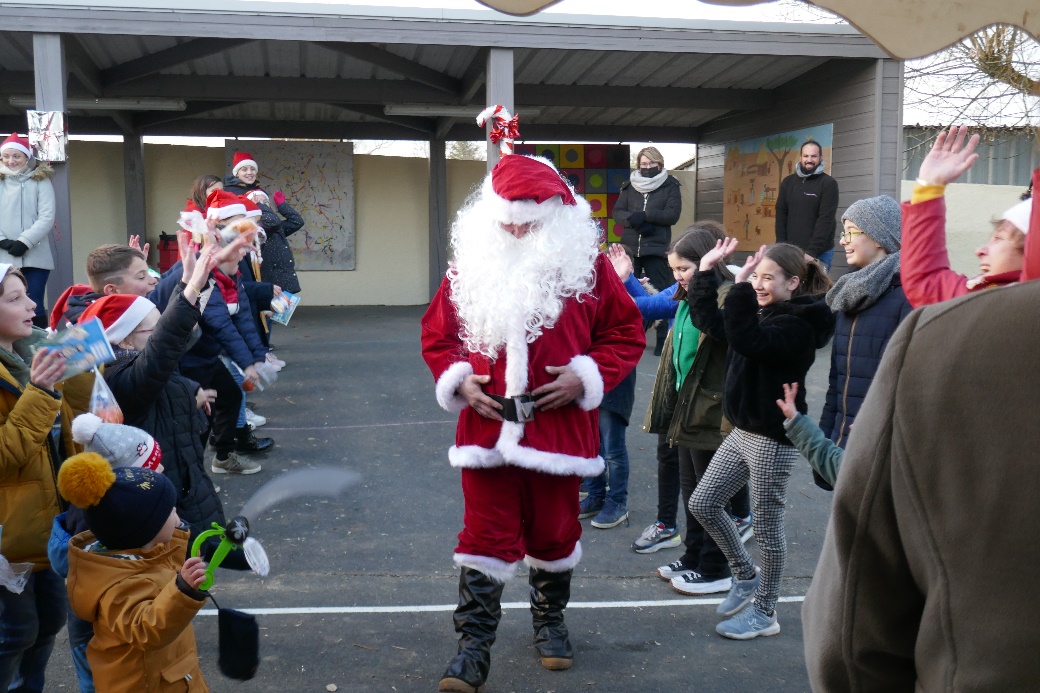 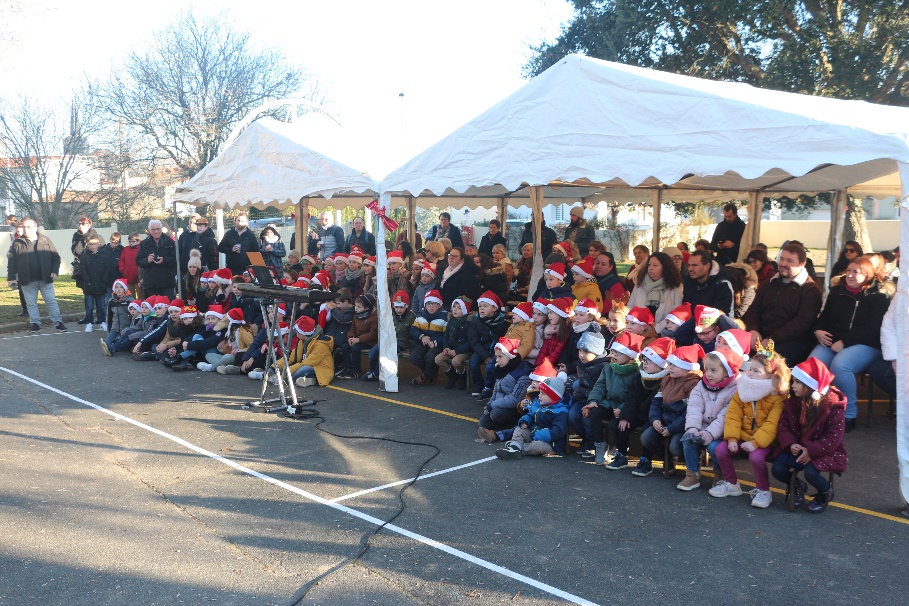 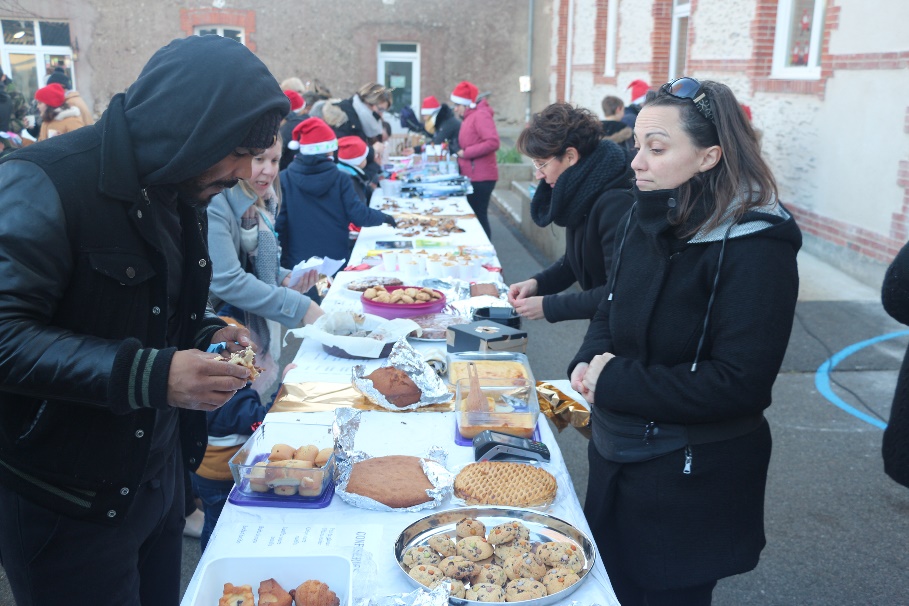 